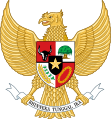 BUPATI KOLAKAPROPINSI SULAWESI TENGGARAKEPUTUSAN BUPATI KOLAKA                            NOMOR : 188.45/292/2021        			TENTANGPEMBENTUKAN TIM PERCEPATAN DAN PERLUASAN DIGITALISASI DAERAHKABUPATEN KOLAKABUPATI KOLAKASUSUNAN KEANGGOTAAN DAN URAIAN TUGAS TIM PERCEPATAN DAN PERLUASAN DIGITALISASI DAERAH KABUPATEN KOLAKABUPATI KOLAKA                                                                                                    TTD									AHMAD SAFEI									BUPATI KOLAKA                                                                                                  TTD									AHMAD SAFEIMenimbang:bahwa untuk melaksanakan Nota Kesepakatan antar Pemerintah kabupaten Kolaka dan Kantor Perwakilan Bank Indonesia Provinsi Sulawesi Tenggara tentang Sinergi Pengembangan Ekonomi dan Keuangan Nomor 116/08/2021 dan Nomor 23/01KDI/NK/B. dalam rangka memperluas akses dan percepatan digitalisasi guna mendukung kelancaran seluruh transaksi ekonomi serta efisiensi dalam pengelolaan fiskal daerah Kabupaten Kolaka, perlu menetapkan Keputusan Bupati tentang Pembentukan Tim Percepatan dan Perluasan Digitalisasi Daerah (TP2DD) Kabupaten KolakaMengingat:1.Undang-Undang Nomor 29 Tahun 1959 Tentang Pembentukan Daerah  Tingkat II di Sulawesi (Lembaran Negara Republik Indonesia Tahun 1959 Nomor 74, Tambahan Lembaran Negara Republik Indonesia Nomor 1822);2.Undang-Undang Nomor 6 Tahun 1983 tentang Ketentuan Umum dan Tata Cara Perpajakan (Lembaran Negara Republik Indonesia Tahun 1983 Nomor 49 Tambahan Lembaran Negara Republik Indonesia Nomor 3262) sebagaimana telah diubah beberapa kali terakhir dengan Undang-undang Nomor 16 Tahun 2009 tentang Penetapan Peraturan Pemerintah Pengganti Undang-undang Nomor 5 Tahun 2008 tentang Perubahan Keempat atas Undang-undang Nomor 6 Tahun 1983 tentang Ketentuan Umum dan Tata Cara Perpajakan (Lembaran Negara Tahun 2009 Nomor 62 Tambahan Lembaran Negara Nomor 4953);3.Undang-Undang Nomor 28 Tahun 1999 tentang Penyelenggaraan Negara yang bersih dari Korupsi, Kolusi dan Nepotisme (Lembaran Negara Tahun 1999 Nomor 75 Tambahan Lembaran Negara Nomor 3851);2 -4.Undang-Undang Nomor 17 Tahun 2003 tentang Keungan Negara (Lembaran Negara Tahun 2003 Nomor 47 Tambahan Lembaran Negara Nomor 4286);5.Undang Undang Nomor 1 Tahun 2004 Tentang Perbendaharaan Negara ( Lembaran Negara Republik Indonesia Tahun 2004 Nomor 5, Tambahan Lembaran Negara Republik Indonesia Nomor 4355);6.Undang-Undang Nomor 33 Tahun 2004 tentang Perimbangan Keuangan antara Pemerintah Pusat dan Pemerintahan Daerah (Lembaran Negara Republik Indonesia Tahun 2004 Nomor 126, Tambahan Lembaran Negara Republik Indonesia Nomor 4438);7.Undang-Undang Nomor  15 Tahun 2004 tentang Pemeriksaan, Pengelolaan dan Tanggungjawab Keuangan Negara (Lembaran Negara Republik Indonesia Tahun 2005 Nomor 66 Tambahan Lembaran Negara Republik Indonesia Nomor 4400);8.Undang-Undang  Nomor 11 tahun 2008 tentang Informasi Dan Transaksi Elektronik (Lembaran Negara Republik Indonesia Tahun 2008 Nomor 58, Tambahan Lembaran Negara Republik Indonesia Nomor 4843), sebagaimana telah didiubah dengan Undang-Undang Nomor 19 tahun 2016 Tentang Perubahan Atas Undang-Undang Nomor 11 Tahun 2008 tentang Informasi dan Transaksi Elektronik ( Lembaran Negara Republik Indonesia tahun 2016 Nomor 251, Tambahan Lembaran Negara Republik Indonesia Nomor 5952);9.Undang-Undang Nomor 23 Tahun 2014 tentang Pemerintahan Daerah (Lembaran Negara Republik Indonesia Tahun 2014 Nomor 292, Tambahan Lembaran Negara Republik Indonesia Nomor 5587); sebagaimana telah diubah beberapa kali terakhir dengan Undang – Undang Nomor 11 2020 tentang Cipta Kerja Daerah (Lembaran Negara Republik Indonesia Tahun 2020 Nomor 245, Tambahan Lembaran Negara Republik Indonesia Nomor 6573);10.Undang–Undang Nomor 30 Tahun 2014 tentang Administrasi Pemerintahan (Lembaran Negara Republik Indonesia Tahun 2014 Nomor 292, Tambahan Lembaran Negara Republik Indonesia Nomor 5601);3  -11.Peraturan Pemerintah Nomor 82 Tahun 2012 tentang Penyelenggaraan Sistem dan Transaksi Elektronik (Lembaran Negara Republik Indonesia Tahun 2012 Nomor 189, Tambahan Lembaran Negara Republik Indonesia Nomor 5348)12.Peraturan Pemerintah Nomor 12 Tahun 2017 tentang Pembinaan dan Pengawasan Penyelenggaraan Pemerintahan Daerah (Lembaran Negara Republik Indonesia tahun 2017 Nomor 73, Tambahan Lembaran Negara Republik Indonesia Nomor 6041);13.Peraturan Pemerintah Nomor 12 Tahun 2019 tentang Pengelolaan Keuangan Daerah (Lembaran Negara Republik Indonesia Tahun 2016 Nomor 42, Tambahan Lembaran Negara Republik Indonesia Nomor 6322);14.Peraturan Presiden Nomor 112 Tahun 2007 tentang Penataan dan Pembinaan Pasar Tradisional, Pusat Perbelanjaan dan Toko Modern;15.Peraturan Menteri Keuangan Nomor 32/PMK.05/2014 tentang Sistem Penerimaan Negara Secara Elektronik (Berita Negara Republik Indonesia Tahun 2014 Nomor 200);16.Peraturan Menteri Dalam Negeri Nomor 120 Tahun 2018 tentang Perubahan atas Peraturan Menteri Dalam Negeri Nomor 80 Tahun 2015 tentang Pembentukan Produk Hukum Daerah (Berita Negara Republik Indonesia Tahun 2018 Nomor 157);17.Peraturan Menteri Dalam Negeri Nomor 77 Tahun 2020 tentang Pedoman Teknis Pengelolaan Keuangan Daerah (Berita Negara Tahun 2020 Nomor 1781);18.Peraturan Daerah Kabupaten Kolaka Nomor 8 tentang Pokok-Pokok Pengelolaan Keuangan Daerah (Lembaran Daerah Kabupaten Kolaka Tahun 2011 Nomor 8)MEMUTUSKAN:MEMUTUSKAN:MEMUTUSKAN:MEMUTUSKAN:Menetapkan:KESATU:Membentuk Tim Percepatan dan Perluasan Digitalisasi Daerah (TP2DD) kabupaten Kolaka Tahun 2021.Membentuk Tim Percepatan dan Perluasan Digitalisasi Daerah (TP2DD) kabupaten Kolaka Tahun 2021.KEDUASusunan Tim Percepatan dan Perluasan Digitalisasi Daerah (TP2DD) sebagaimana dimaksud pada diktum KESATU tercantum dalam lampiran yang merupakan bagian tidak terpisahkan dari Keputusan Bupati ini.Susunan Tim Percepatan dan Perluasan Digitalisasi Daerah (TP2DD) sebagaimana dimaksud pada diktum KESATU tercantum dalam lampiran yang merupakan bagian tidak terpisahkan dari Keputusan Bupati ini.KETIGAMereka yang jabatannya sebagaimana dimaksud pada diktum KEDUA karena Tugas dan Jabatannya mampu dan memenuhi syarat untuk melaksanakan tugas dimaksud.4 -Mereka yang jabatannya sebagaimana dimaksud pada diktum KEDUA karena Tugas dan Jabatannya mampu dan memenuhi syarat untuk melaksanakan tugas dimaksud.4 -KEEMPATTim Percepatan dan Perluasan Digitalisasi Daerah (TP2DD) kabupaten Kolaka melaksanakan tugas mendorong inovasi, mempecepat dan memperluas pelaksanaan Elektronifikasi Transaksi Pemerintah Daerah, serta mendorong integrasi ekonomi dan keuangan digital dalam rangka mewujudkan efisiensi, efektifitas, transparansi, dan tata kelola keuangan yang terintegrasi yang meliputi:Tim Percepatan dan Perluasan Digitalisasi Daerah (TP2DD) kabupaten Kolaka melaksanakan tugas mendorong inovasi, mempecepat dan memperluas pelaksanaan Elektronifikasi Transaksi Pemerintah Daerah, serta mendorong integrasi ekonomi dan keuangan digital dalam rangka mewujudkan efisiensi, efektifitas, transparansi, dan tata kelola keuangan yang terintegrasi yang meliputi:a.pengumpulan data dan informasi perkembangan transaksi pendapatan dan belanja Pemerintah Daerah baik yang dilakukan secara tunai maupun non tunai;b.analisis dan identifikasi hambatan dan permasalahan terkait elektronifikasi transaksi Pemerintah Daerah;c.langkah-langkah penyelesaian hambatan dan permasalahan pelaksanaan elektronifikasi Transaksi Pemerintah Daerah yang berkaitan dengan:1) informasi dan/atau data;2) inovasi dan teknologi;3) infrastruktur;4) ketentuan; dan5) koordinasi;d.menyusun rekomendasi kebijakan, strategi dan rencana aksi Elektronifikasi transaksi Pemerintah Daerah kabupaten Kolaka dengan memperhatikan arah kebijakan Elektronifikasi Transaksi Pemerintah Daerah Propinsi Sulawesi Tenggara atau Pemerintah Pusat; dane.menyampaikan laporan hasil pelaksanaan tugas  TP2DDsetiap semester paling lambat tanggal 25 (dua puluh lima) bulan berikutnya kepada Kelompok Kerja Nasional P2DD dengan tembusan TP2DD Propinsi Sulawesi Tenggara.KELIMA:Dalam melaksanakan tugas, Tim sebagaimana dimaksud pada diktum KESATU berpedoman pada peraturan perundang undangan yang berlakuDalam melaksanakan tugas, Tim sebagaimana dimaksud pada diktum KESATU berpedoman pada peraturan perundang undangan yang berlakuKEENAM:Segala biaya yang dikeluarkan dalam rangka pelaksanaan keputusan ini dibebankan pada APBD Kabupaten Kolaka.Segala biaya yang dikeluarkan dalam rangka pelaksanaan keputusan ini dibebankan pada APBD Kabupaten Kolaka.KETUJUH:Keputusan ini mulai berlaku pada tanggal ditetapkan.Keputusan ini mulai berlaku pada tanggal ditetapkan.         Ditetapkan di Kolaka         pada tanggal          BUPATI KOLAKA             TTD         AHMAD SAFEITembusan:1. Gubernur Sulawesi Tenggara2. Kepala Perwakilan Bank Indonesia Propinsi Sulawesi Tenggara3. Ketua DPRD Kab. Kolaka4. Inspekstur Daerah Kabupaten Kolaka5. Anggota TP2DD kabupaten Kolaka.Tembusan:1. Gubernur Sulawesi Tenggara2. Kepala Perwakilan Bank Indonesia Propinsi Sulawesi Tenggara3. Ketua DPRD Kab. Kolaka4. Inspekstur Daerah Kabupaten Kolaka5. Anggota TP2DD kabupaten Kolaka.LAMPIRAN I KEPUTUSAN BUPATI KOLAKALAMPIRAN I KEPUTUSAN BUPATI KOLAKALAMPIRAN I KEPUTUSAN BUPATI KOLAKA                    NOMOR:188.45/292/2021188.45/292/2021                    TANGGAL:                    TENTANG:PEMBENTUKAN TIM PERCEPATAN DAN PERLUASAN DIGITALISASI DAERAH KABUPATEN KOLAKAPEMBENTUKAN TIM PERCEPATAN DAN PERLUASAN DIGITALISASI DAERAH KABUPATEN KOLAKANo.Jabatan/ InstansiJabatan dalam TIMUraian Tugas1.Bupati KolakaKetuaMemimpin dan mengkoordinir anggota Tim sehingga dapat mengoptimalkan percepatan dan perluasan Digitalisasi Daerah kabupaten Kolaka untuk meningkatkan Pendapatan Asli Daerah (PAD)2.Kepala Tim Implementasi Sistem Pembayaran Pengelolaan Uang Rupiah dan Manajemen Intern Kantor Perwakilan Bank Indonesia Propinsi Sulawesi TenggaraWakil KetuaMembantu ketua melalui diseminasi kebijakan yang terkait dengan sistem pembayaran, memberikan bussines model dalam rangka percepatan dan perluasan ETP, menyampaikan data dan informasi sistem pembayaran, memfasilitasi pembahasan terkait sistem pembayaran dalam mendukung ETP, menyelenggarakan sosialisasi penggunaan transaksi non tunai untuk penerimaan pemda kepada masyarakat, dan menyampaikan hasil monitoring dan evaluasi implementasi ETP sesuai kewenangan.3.Sekretaris Daerah kabupaten KolakaKetua HarianMemberikan arahan dan monitoring pelaksanaan tugas TP2DD dan bertanggungjawab langsung kepada ketua untuk pelaksanaan tugas harian.4.Kepala Badan Keuangan dan Aset Daerah kabupaten KolakaSekretarisMelakukan kooridinasi kepada TIM teknis dan monitoring progres penerapan kanal pembayaran diberbagai sektor pengeluaran dan penerimaan, dan melaporkannya kepada ketua tim.5.Kepala Badan Pendapatan Daerah kabupaten KolakaAnggotaMenyusun perencanaan pengembangan pelaksanaan transaksi non tunai pada sisi penerimaan / pendapatan daerah dan memberikan pengarahan dan sosialisasi pelaksanaan transaksi non tunai kepada para pemangku kepentingan dan masyarakat.6.Kasubag Pengawasan Bank I Kantor Otoritas Jasa Keuangan Sulawesi TenggaraAnggotaMemberikan rekomendasi, mendorong implementasi penerapan elektronifikasi, pengawasan dan konsultasi sistem informasi perbankan.7.Kepala Unit Implementasi Kebijakan Sistem Pembayaran (SP) dan Pengawas SP-Pengelolaan Uang Rupiah Kantor Perwakilan Bank Indonesia Propinsi Sulawesi TenggaraAnggotaMenyiapkan materi diseminasi kebijakan sistem pembayaran, menyiapkan bussines model dalam rangka percepatan dan perluasan ETP, menyiapkan hasil analisa data dan informasi sistem pembayaran, menyiapkan fasiltasi pembahasan sistem pembayaran dalam mendukung ETP, memastikan terselenggaranya sosialisasi penggunaan transaksi non tunai untuk penerimaan pemda kepada masyarakat, dan memastikan berjalannya pelaksanaan monitoring dan implementasi ETP sesuai kewenangan.8.Inspektur kabupaten  KolakaAnggotaMelakukan pengawasan atas implementasi sistem transaksi non tunai9.Kepala Dinas Komunikasi dan Informatika kabupaten KolakaAnggotaMenyiapkan dukungan teknis bidang teknologi informasi dan pengembangan sistem elektronifikasi.10.Kepala Dinas Perindustrian dan Perdagangan Kabupaten  KolakaAnggotaMelakukan pendataan dan memastikan seluruh pelaku usaha di wilayah kab. Kolaka sudah menyediakan kanal pembayaran non tunai.11.Kepala Dinas Koperasi dan UMKM kabupaten  KolakaAnggotaMelakukan pendataan dan memastikan seluruh pelaku usaha di wilayah kab. Kolaka sudah menyediakan kanal pembayaran non tunai.12.Kepala Dinas Pariwisata kabupaten  KolakaAnggotaMelakukan pendataan dan memastikan seluruh lokasi wisata di wilayah kab. Kolaka sudah menyediakan kanal pembayaran non tunai.13.Kepala Dinas Perhubungan Kabupaten  KolakaAnggotaMelakukan pendataan dan memastikan seluruh sektor perhubungan terutama moda transportasi di wilayah kab. Kolaka sudah menyediakan kanal pembayaran non tunai14.Kepala Dinas Penanaman Modal dan PTSP kabupaten  KolakaAnggotaMelakukan koordinasi terkait kebijakan dan penyelenggaraan dalam rangka mendorong percepatan dan perluasan implementasi elektronifikasi transaksi pemerintah.15.Kepala Bagian Ekonomi dan SDA sekretariat Daerah kabupaten KolakaAnggotaMelakukan koordinasi kebijakan dan penyelenggaraan dalam rangka mendorong percepatan dan perluasan implementasi elektronifikasi transaksi pemerintah daerah16.Kepala Bagian Hukum Sekretariat Daerah kabupaten Kolaka.AnggotaMemberikan dukungan teknis di bidang hukum dan peraturan perundang-undangan yang berkaitan dengan sistem transaksi non tunai.17.Kepala Bagian Perencanaan Keuangan Sekretariat Daerah kabupaten KolakaAnggotaMemberikan dukungan teknis di bidang prencanaan keuangan yang berkaitan dengan sistem transaksi non tunai.18.Sekretaris Bapenda kabupaten KolakaAnggotaMembantu tugas kepala bapenda kab. Kolaka yang berkaitan dengan sistem transaksi non tunai19.Sekretaris Badan Keuangan dan Aset Daerah kabupaten Kolaka.AnggotaMembantu tugas kepala BKAD kab. Kolaka yang berkaitan dengan sistem transaksi non tunai20.Kepala Bidang Penagihan keberatan dan pengembangan Bapenda kabupaten KolakaAnggotaMemberikan dukungan teknis implementasi sistem transaksi non tunai yang berhubungan dengan pajak daerah, retribusi daerah dan LLPAD.21.Kepala Bidang Anggaran Badan Keuangan dan Aset Daerah kabupaten KolakaAnggotaMemberikan dukungan teknis atas kebutuhan anggaran dalam rangka implementasi transaksi non tunaiLAMPIRAN II KEPUTUSAN BUPATI KOLAKALAMPIRAN II KEPUTUSAN BUPATI KOLAKALAMPIRAN II KEPUTUSAN BUPATI KOLAKA                    NOMOR:188/45/292/2021                    TANGGAL:                    TENTANG:JENIS TRANSAKSI PEMERINTAH DAERAH UNTUK PROGRAM ELEKTRONIFIKASI TRANSAKSI PEMERINTAH DAERAH KAB. KOLAKATransaksi BelanjaTransaksi PendapatanTransaksi PendapatanTransaksi PendapatanTransaksi BelanjaPajakRetribusiLainnyaBelanja OperasiJenis – jenis PajakRetribusi Jasa UmumHasil Pengelolaan Kekayaan daerah yang dipisahkan.Bagian Laba atau penyertaan modal pada BUMD.Belanja Pegawaibelanja barang dan jasaBelanja BungaBelanja SubsidiBelanja HibahBelanja Bantuan sosialPajak Hotel.Pajak RestoranPajak hiburanPajak ReklamePajak Penerangan jalanPajak Mineral Bukan Logam dan BatuanPajak ParkirPajak Air TanahPajak Sarang burung waletPBB, perkotaan dan PedesaanBea Perolehan Hak atas Tanah dan Bangunan (BPHTB)Pelayanan kesehatan puskesmasPelayanan kesehatan rumah sakitPelayanan tempat pelayanan kesehatan lainnya yg sejenis yg dimilikiPelayanan persampahan/ kebersihan.Pelayanan parkir di tepi jalan umumPelayanan Pasar / losPengujian Kendaraan bermotor (PKB)- mobil penumpang -mini busPengujian kendaraan bermotor (PKB) Mobil barang/beban – pick UpPengujian kendaraan bermotor (PKB) barang/ beban -TruckPemeriksaan alat kebakaranPemanfaatan ruang untuk menara telekomunikasi..................Hasil Pengelolaan Kekayaan daerah yang dipisahkan.Bagian Laba atau penyertaan modal pada BUMD.Belanja ModalPajak Hotel.Pajak RestoranPajak hiburanPajak ReklamePajak Penerangan jalanPajak Mineral Bukan Logam dan BatuanPajak ParkirPajak Air TanahPajak Sarang burung waletPBB, perkotaan dan PedesaanBea Perolehan Hak atas Tanah dan Bangunan (BPHTB)Pelayanan kesehatan puskesmasPelayanan kesehatan rumah sakitPelayanan tempat pelayanan kesehatan lainnya yg sejenis yg dimilikiPelayanan persampahan/ kebersihan.Pelayanan parkir di tepi jalan umumPelayanan Pasar / losPengujian Kendaraan bermotor (PKB)- mobil penumpang -mini busPengujian kendaraan bermotor (PKB) Mobil barang/beban – pick UpPengujian kendaraan bermotor (PKB) barang/ beban -TruckPemeriksaan alat kebakaranPemanfaatan ruang untuk menara telekomunikasi..................Belanja Tidak TerdugaPajak Hotel.Pajak RestoranPajak hiburanPajak ReklamePajak Penerangan jalanPajak Mineral Bukan Logam dan BatuanPajak ParkirPajak Air TanahPajak Sarang burung waletPBB, perkotaan dan PedesaanBea Perolehan Hak atas Tanah dan Bangunan (BPHTB)Pelayanan kesehatan puskesmasPelayanan kesehatan rumah sakitPelayanan tempat pelayanan kesehatan lainnya yg sejenis yg dimilikiPelayanan persampahan/ kebersihan.Pelayanan parkir di tepi jalan umumPelayanan Pasar / losPengujian Kendaraan bermotor (PKB)- mobil penumpang -mini busPengujian kendaraan bermotor (PKB) Mobil barang/beban – pick UpPengujian kendaraan bermotor (PKB) barang/ beban -TruckPemeriksaan alat kebakaranPemanfaatan ruang untuk menara telekomunikasi..................Belanja TransferBelanja bagi hasil.Belanja Bantuan KeuanganPajak Hotel.Pajak RestoranPajak hiburanPajak ReklamePajak Penerangan jalanPajak Mineral Bukan Logam dan BatuanPajak ParkirPajak Air TanahPajak Sarang burung waletPBB, perkotaan dan PedesaanBea Perolehan Hak atas Tanah dan Bangunan (BPHTB)Pelayanan kesehatan puskesmasPelayanan kesehatan rumah sakitPelayanan tempat pelayanan kesehatan lainnya yg sejenis yg dimilikiPelayanan persampahan/ kebersihan.Pelayanan parkir di tepi jalan umumPelayanan Pasar / losPengujian Kendaraan bermotor (PKB)- mobil penumpang -mini busPengujian kendaraan bermotor (PKB) Mobil barang/beban – pick UpPengujian kendaraan bermotor (PKB) barang/ beban -TruckPemeriksaan alat kebakaranPemanfaatan ruang untuk menara telekomunikasi..................Retribusi Jasa UsahaPemakaian kekayaan daerah – Penyewaan tanah dan BangunanPemakaian Kekayaan daerah – RuanganPemakaian kekayaan Daerah – LaboratoriumPemakaian Kekayaan Daerah – kendaraan bermotorTerminal – Tempat Parkir kendaraan Bis UmumTerminal -Fasilitas Lainnya di lingkungan terminalPemeriksaan kesehatan hewan sebelum di potongPelayanan KepelabuhanTempat PariwisataPelayanan Tempat Olah ragaPenjualan Produksi Usaha DaerahPenyediaan penyedotan lumpur tinja.Retribusi Perizinan TertentuIzin Mendirikan BangunanIzin Tempat Penjualan Minuman beralkohol